Конспект НОД                                         по аппликации в подготовительной группе                                            «Осеннее дерево»Цель: систематизировать знания об осени, ее колорите, познакомить с новой техникой создания деревьев.Задачи: учить изображать деревья различными способами ("перекрутом", колечки из полосок цветной бумаги).Материалы и оборудование: заготовки для деревьев: лист 1/2цветной бумаги, коричневого или черного цвета, полоски желтого, оранжевого цвета, альбомный лист, клей, салфетки, ножницы, репродукции картин, аудиозапись композиции П. И. Чайковского.Предварительная работа: рассматривание деревьев на прогулках, беседа об осени, чтение художественного произведения « Лес осенью » А. Твардовского, рассматривание репродукций картин известных художников, загадывание загадок.Родитель: загадывает загадкуПришла без красок и без кистиИ перекрасила все листья. (Осень).- На прогулке мы рассматривали с тобой деревья. Какими они стали с приходом осени?- Какие изменения в природе возникают с приходом осени (идут дожди ,птицы улетают в теплые края, листья желтеют и опадают).Родитель объясняет новую технику выполнения аппликации деревьев.Звучит музыкальная композиция П. И. Чайковского «Осенняя песня».Ребёнок самостоятельно выполняет работу.                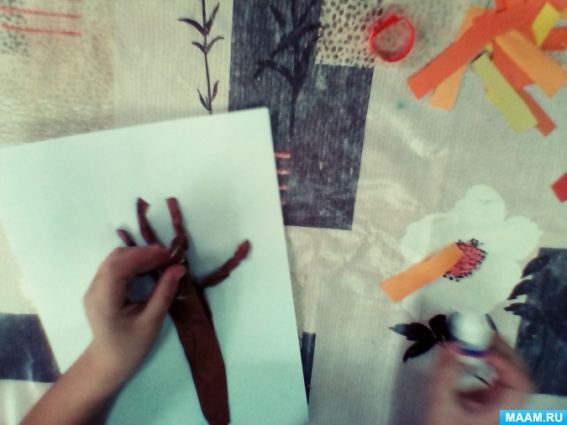 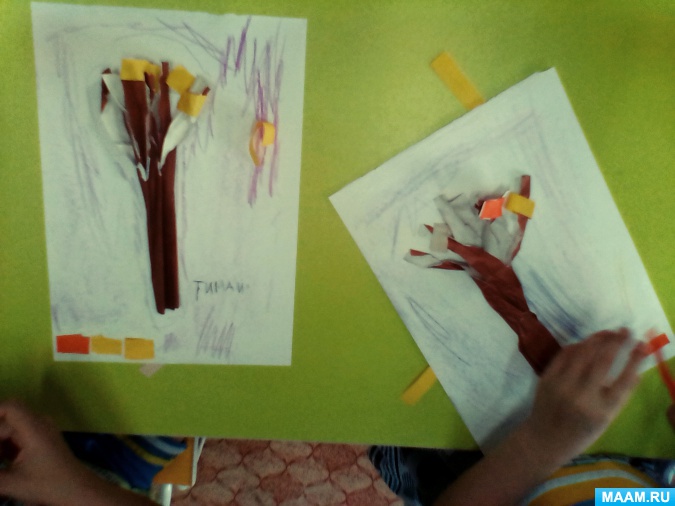 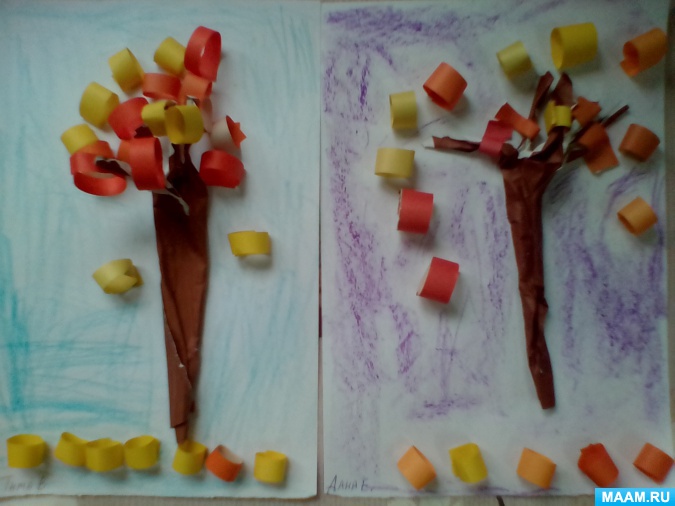 